СОБРАНИЕ ДЕПУТАТОВ ВЕСЬЕГОНСКОГО РАЙОНАТВЕРСКОЙ ОБЛАСТИРЕШЕНИЕг. Весьегонск26.01.2016                                                                                                                              № 106Заслушав отчет главы района о работе Собрания депутатов Весьегонского района в 2015 годуСобрание депутатов Весьегонского района решило:1.Принять к сведению отчет о работе Собрания депутатов Весьегонского района в 2015 году.2.Настоящее решение вступает в силу со дня его подписания.                           Глава района                                                                        А.В. ПашуковО работе Собрания депутатов Весьегонского района в 2015 году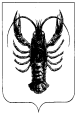 